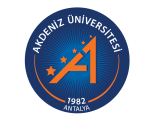 AKDENİZ ÜNİVERSİTESİKumluca Sağlık Bilimleri Fakültesi Çocuk Gelişimi Bölümü2021-2022 Müfredatı * Hobi Dersleri 1 grubundan ders seçme zorunluluğu yoktur, isteğe bağlıdır. ** Bu ders grubundan iki tanesinin seçilmesi zorunludur.*** Yabancı uyruklu öğrencilere yönelik bir derstir.***** Erasmus+ ve Mevlana Programı kapsamında bölümümüze gelen öğrencilere yönelik bir derstir. * Hobi Dersleri 2 grubundan ders seçme zorunluluğu yoktur, isteğe bağlıdır. **Bu ders grubundan bir tanesinin seçilmesi zorunludur.*** Bu ders grubundan bir tanesinin seçilmesi zorunludur. **** Yabancı uyruklu öğrencilere yönelik bir derstir.* Bu ders grubundan iki tanesinin seçilmesi zorunludur.	** Bu ders grubundan bir tanesinin seçilmesi zorunludur.	* Bu ders grubundan üç tanesinin seçilmesi zorunludur.* Bu ders grubundan üç tanesinin seçilmesi zorunludur.						* Bu ders grubundan üç tanesinin seçilmesi zorunludur.** Dersin ön koşulu CGE 203 Gelişimsel Tanılama ve Değerlendirme dersini almış olmaktır. * Bu ders grubundan iki tanesinin seçilmesi zorunludur.** Dersin ön koşulu Hasta Çocuklar ve Desteklenmesi dersini almış olmaktır.* Bu ders grubundan iki tanesinin seçilmesi zorunludur.**Dersin ön koşulu CGE 204 Özel Gereksinimli Çocukların Desteklenmesi dersini almış olmaktır. I. DönemI. DönemI. DönemI. DönemI. DönemI. DönemZorunlu Dersler Zorunlu Dersler Zorunlu Dersler Zorunlu Dersler Zorunlu Dersler Zorunlu Dersler Ders KoduDersin AdıTUUlusal KrediAKTSCGE 101ÇOCUK GELİŞİMİNE GİRİŞ2022CGE 103FİZYOLOJİ2024CGE 105TEMEL MATEMATİK 2023CGE 107ANTROPOLOJİ2023CGE 109ANATOMİ2024YBD 101YABANCI DİL I2024TDB 101TÜRK DİLİ I2022ATA 101ATATÜRK İLKELERİ VE İNKILAP TARİHİ I2022HOBİ DERSLERİ*HOBİ DERSLERİ*0000Seçmeli Dersler ISeçmeli Dersler ISeçmeli Dersler ISeçmeli Dersler ISeçmeli Dersler ISeçmeli Dersler IDers KoduDersin AdıTUUlusal KrediAKTSCGE 111ÜNİVERSİTEDE YAŞAM KÜLTÜRÜ**2023CGE 113ÇOCUK VE ÇEVRE**2023CGE 115TOPLUMSAL CİNSİYET**2023TDB 115AKADEMİK TÜRKÇE I***2023EMD 101YABANCI DİL OLARAK TÜRKÇE****3035II. DönemII. DönemII. DönemII. DönemII. DönemII. DönemZorunlu Dersler Zorunlu Dersler Zorunlu Dersler Zorunlu Dersler Zorunlu Dersler Zorunlu Dersler Ders KoduDersin AdıTUUlusal KrediAKTSCGE 102  AİLE VE YAŞAM DÖNGÜSÜ2022CGE 104PSİKOLOJİ2022CGE 106  TIBBİ BİYOLOJİ VE GENETİK2022CGE 108  İLETİŞİM BECERİLERİ2022CGE 110SOSYOLOJİ2022KRY 102KARİYER PLANLAMA 1012ENF 101BİLGİ TEKNOLOJİLERİ KULLANIMI3034YBD 102YABANCI DİL II2024ATA 102ATATÜRK İLKELERİ VE İNKILAP TARİHİ II2022TDB 102TÜRK DİLİ II2022HOBİ DERSLERİ 2*HOBİ DERSLERİ 2*0000Seçmeli Dersler IISeçmeli Dersler IISeçmeli Dersler IISeçmeli Dersler IISeçmeli Dersler IISeçmeli Dersler IIDers KoduDersin AdıTUUlusal KrediAKTSCGE 112ÇOCUK VE MEDYA**2023CGE 114AFETLERDE BAKIM VE İLKYARDIM**2023CGE 116FELSEFE** 2023GNC 118GÖNÜLLÜLÜK ÇALIŞMALARI***1223TDP 120 TOPLUMSAL DESTEK PROJELERİ***1223TDB 116AKADEMİK TÜRKÇE II****2023III. DönemIII. DönemIII. DönemIII. DönemIII. DönemIII. DönemZorunlu Dersler Zorunlu Dersler Zorunlu Dersler Zorunlu Dersler Zorunlu Dersler Zorunlu Dersler Ders KoduDersin AdıTUUlusal KrediAKTSCGE 201ÇOCUK GELİŞİMİNDE YAKLAŞIMLAR3033CGE 203GELİŞİMSEL TANILAMA VE DEĞERLENDİRME 4044CGE 205GELİŞİM PSİKOLOJİSİ 4044CGE 207ÖZEL GEREKSİNİMLİ ÇOCUKLAR4045CGE 209FİZİKSEL-MOTOR GELİŞİM VE DESTEKLENMESİ  3033CGE 211ANNE ÇOCUK BESLENMESİ2023Seçmeli Dersler III*Seçmeli Dersler III*Seçmeli Dersler III*Seçmeli Dersler III*Seçmeli Dersler III*Seçmeli Dersler III*Ders KoduDersin AdıTUUlusal KrediAKTSCGE 213DRAMA2023CGE 215ÇOCUKLUK DÖNEMİNDE MÜZİK2023CGE 217ÇOCUK HAKLARI VE HUKUK2023CGE 219ÇOCUK İSTİSMARI VE İHMALİ2023Seçmeli Dersler III-I**Seçmeli Dersler III-I**Seçmeli Dersler III-I**Seçmeli Dersler III-I**Seçmeli Dersler III-I**Seçmeli Dersler III-I**ENF 213 BİLİŞİM TEKNOLOJİLERİ BAĞIMLILIĞI2022IV. DönemIV. DönemIV. DönemIV. DönemIV. DönemIV. DönemZorunlu Dersler Zorunlu Dersler Zorunlu Dersler Zorunlu Dersler Zorunlu Dersler Zorunlu Dersler Ders KoduDersin AdıTUUlusal KrediAKTSCGE 202  BİLİŞSEL-DİL GELİŞİMİ VE DESTEKLENMESİ 2234CGE 204ÖZEL GEREKSİNİMLİ ÇOCUKLARIN DESTEKLENMESİ2234CGE 206  SOSYAL-DUYGUSAL GELİŞİM2022CGE 208ÇOCUK VE OYUN2234CGE 210  ÇOCUK SAĞLIĞI VE HASTALIKLARI2022CGE 212ALAN ÇALIŞMASI 0425Seçmeli Dersler IV*Seçmeli Dersler IV*Seçmeli Dersler IV*Seçmeli Dersler IV*Seçmeli Dersler IV*Seçmeli Dersler IV*Ders KoduDersin AdıTUUlusal KrediAKTSCGE 214ÇOCUK VE KÜLTÜR2023CGE 216ÇOCUK VE SUÇ2023CGE 218NÖROLOJİK GELİŞİM2023CGE 220ÇOCUKLUK DÖNEMİNDE SANAT VE YARATICILIK2023V. DönemV. DönemV. DönemV. DönemV. DönemV. DönemZorunlu Dersler Zorunlu Dersler Zorunlu Dersler Zorunlu Dersler Zorunlu Dersler Zorunlu Dersler Ders KoduDersin AdıTUUlusal KrediAKTSCGE 301BİYOİSTATİSTİK3033CGE 303GELİŞİMSEL PSİKOPATOLOJİ2022CGE 305DAVRANIŞSAL SORUNLAR VE DAVRANIŞ YÖNETİMİ3033CGE 307ERKEN MÜDAHALE2022CGE 309GELİŞİMSEL DESTEK PROGRAMLARI2023CGE 311SOSYAL DEZAVANTAJLI ÇOCUKLARLA ALAN ÇALIŞMASI 0848Seçmeli Dersler V*Seçmeli Dersler V*Seçmeli Dersler V*Seçmeli Dersler V*Seçmeli Dersler V*Seçmeli Dersler V*Ders KoduDersin AdıTUUlusal KrediAKTSCGE 313ÇOCUK EDEBİYATI VE ERKEN OKURYAZARLIK2023CGE 315ANNE BABA EĞİTİMİ2023CGE 317BİREYSELLEŞTİRİLMİŞ EĞİTİM PROGRAMLARI2023CGE 319ÇOCUKLUK DÖNEMİNDE BAĞIMLILIK2023CGE 321KAYNAŞTIRMA2023VI. DönemVI. DönemVI. DönemVI. DönemVI. DönemVI. DönemZorunlu Dersler Zorunlu Dersler Zorunlu Dersler Zorunlu Dersler Zorunlu Dersler Zorunlu Dersler Ders KoduDersin AdıTUUlusal KrediAKTSCGE 302  ÇOCUK GELİŞİMİNDE BİLİMSEL ARAŞTIRMA YÖNTEMLERİ3033CGE 304HASTA ÇOCUKLAR VE DESTEKLENMESİ2022CGE 306  ERKEN ÇOCUKLUK DÖNEMİNDE ALAN ÇALIŞMASI**016816Seçmeli Dersler VI*Seçmeli Dersler VI*Seçmeli Dersler VI*Seçmeli Dersler VI*Seçmeli Dersler VI*Seçmeli Dersler VI*Ders KoduDersin AdıTUUlusal KrediAKTSCGE 308TEKNOLOJİ BİLİM VE ÇOCUK 2023CGE 310ERKEN ÇOCUKLUK DÖNEMİNDE FEN VE MATEMATİK EĞİTİMİ2023CGE 312AİLE DANIŞMANLIĞI2023CGE 314ÇOCUKLUK DÖNEMİNDE FİZİKSEL AKTİVİTE VE DESTEKLENMESİ2023VII. DönemVII. DönemVII. DönemVII. DönemVII. DönemVII. DönemZorunlu Dersler Zorunlu Dersler Zorunlu Dersler Zorunlu Dersler Zorunlu Dersler Zorunlu Dersler Ders KoduDersin AdıTUUlusal KrediAKTSCGE 401MESLEKİ MEVZUAT VE ETİK2024CGE 403SAĞLIK KURULUŞLARINDA ALAN ÇALIŞMASI**016820Seçmeli Dersler VII*Seçmeli Dersler VII*Seçmeli Dersler VII*Seçmeli Dersler VII*Seçmeli Dersler VII*Seçmeli Dersler VII*Ders KoduDersin AdıTUUlusal KrediAKTSCGE 407ÜSTÜN YETENEKLİ ÇOCUKLARIN GELİŞİMİ VE EĞİTİMİ2023CGE 409DUYU GELİŞİMİ VE DESTEKLENMESİ2023CGE 411EV MERKEZLİ GELİŞİMİN DESTEKLENMESİ2023VIII. DönemVIII. DönemVIII. DönemVIII. DönemVIII. DönemVIII. DönemZorunlu Dersler Zorunlu Dersler Zorunlu Dersler Zorunlu Dersler Zorunlu Dersler Zorunlu Dersler Ders KoduDersin AdıTUUlusal KrediAKTSCGE 402  ÇOCUK GELİŞİMİNDE YÖNETİM VE GİRİŞİMCİLİK3034CGE 404  ÖZEL GEREKSİNİMLİ ÇOCUKLAR İLE ALAN ÇALIŞMASI**016820Seçmeli Dersler VIII*Seçmeli Dersler VIII*Seçmeli Dersler VIII*Seçmeli Dersler VIII*Seçmeli Dersler VIII*Seçmeli Dersler VIII*Ders KoduDersin AdıTUUlusal KrediAKTSCGE 406AKRAN İLİŞKİLERİ VE ZORBALIK2023CGE 408MONTESSORİ EĞİTİMİ2023CGE 410CİNSEL SAĞLIK EĞİTİMİ2023